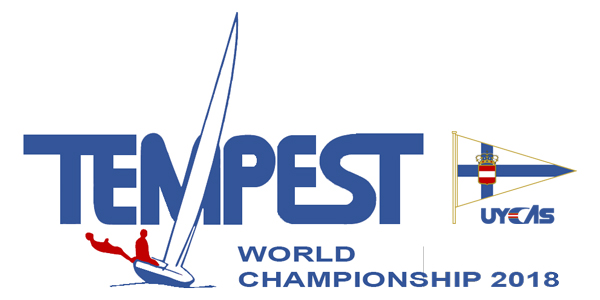 	Notfallplan  TEMPEST-WM	                Seite 1	Maßnahmen bei Verletzten und Havarien	       Seite 2Telefonnummern:	Einsatzkräfte:	112Rettung:		144Wasserrettung:	130Arzt (SA, SO,           Feiertag):            141                (MO – FR):           Gemeindearzt/-ärztin                                         Dr. Birgit BEYER
                                         Kirchenstr. 28
                                         4864 Attersee am Attersee                                         +43 (0)7666 20623
                                         MO, DI, DO, FR 0730-1130                                                                MI 1800-2000
                                                                DO 1800-2000Wettfahrtleiter:		Funk Kanal 1 bzw.Gert                                        +43 (0)664 512 88 03Veranstaltungsleiter:	Funk Kanal 1 bzw.Christian Hotwagner        +43 (0)676 92 66 100SB1 (Gerald):		Funk Kanal 1 bzw.                                                 +43 (0)699 xxxxxxxxSB2 (Günther):		Funk Kanal 1 bzw.                                                 +43 (0)664 xxxxxxxSB3 (Name):                        Funk Kanal 1 bzw.                                                 Mobiltelefon
Regattabüro:                        Funk Kanal 1 bzw.                                                 MobiltelefonÜbergabepunkt Verletzte und Havarien:UYCAS-Krananlage neben RegattaStufeauslösende  Bedingungenverantwortliche PersonenAktionenKommunikationGRÜNnormaler RegattabetriebWindgeschwindigkeit     0 - 15 KnotenWettfahrtleiterSicherungsbooteVeranstaltungsleiterSicherungsboote patrouillieren im zugewiesenen BereichFunk Kanal 1GELBerhöhte WachsamkeitWindgeschwindigkeit  15 - 25 KnotenWettfahrtleiterSicherungsbooteVeranstaltungsleiterwie obenBetreuerboote dürfen nach Aufforderung durch Wettfahrtleiter zur Unterstützung von Teilnehmern die Bahn befahrenFunk Kanal 1Mobiltelefon (s. Seite 2)ORANGEAbbruch der WettfahrtenWindgeschwindigkeit     > 25 Knoten,Wind- oder Wasserbedingungen lassen kein sicheres Segeln zu,SturmwarnungWettfahrtleiterSicherungsbooteVeranstaltungsleiterwie obenalle Boote der Bahn bergen, nachdem Boote bzw. Besatzungen evakuierte Boote mit “Besatzung in Sicherheit” markiert werden Veranstaltungsleiter, Wettfahrtleiter koordinieren weitere Sicherungsboote falls erforderlichVeranstaltungsleiter bestätigt mit Bahnoffiziellen (Wettfahrtleiter + Sicherungsboote) alle Besatzungen in Sicherheit bzw. eventuelle Abgänge Funk Kanal 1Signalflagge NOVEMBERROT INotfallmedizinischer Notfall,Materialbruch,Boot in SeenotWettfahrtleiterSicherungsbooteSicherungsboot meldet Art des Notfalls an Wettfahrtleiter Sicherungsboot leistet Hilfe gemäß EvakuierungsplanWettfahrtleiter veranlasst eventuelle Schlepphilfe oder sendet zusätzliche HilfskräfteFunk Kanal 1MobiltelefonROT IIsofortige Räumung der BahnFlotte in Gefahr,vermisste BooteWettfahrtleiterVeranstaltungsleiter Regattabüroalle Boote der Bahn bergen Boote bzw. Besatzungen, nachdem evakuierte Boote mit “Besatzung in Sicherheit” markiert werden bei Bedarf Information an die Behörden durch Veranstaltungsleiter oder WettfahrtleiterVeranstaltungsleiter bestätigt mit Bahnoffiziellen (Wettfahrtleiter + Sicherungsboote) alle Besatzungen in Sicherheit bzw. eventuelle Abgänge Funk Kanal 1Mobiltelefon (s. Seite 2)Signalflagge NOVEMBERROT IIIweitere Unterstützung erforderlichWettfahrtleitung mit der Bewältigung der Lage überfordertBehördenVeranstaltungsleiterBehörden, Veranstaltungsleiter aktivieren Einsatzkräfte und koordinieren den EinsatzVeranstaltungsleiter bestätigt mit Bahnoffiziellen (Wettfahrtleiter + Sicherungsboote) alle Besatzungen in Sicherheit bzw. eventuelle Abgänge Funk Kanal 1Mobiltelefon (s. Seite 2)Signalflagge NOVEMBERStufe MVH  Maßnahmen bei Verletzten und Havarienauslösende Bedingungenverantwortliche PersonenAktionenKommunikationMVH GRÜNVorfall, der am Wasser behandelt werden kannleichte Verletzungen (Schnitt- , Brandwunden)leichte UnterkühlungErschöpfungleichte MaterialschädenWettfahrtleiterSicherungsbooteÜbergabe an Betreuer durch SicherungsbootTransport an Land durch Sicherungsboot nach Freigabe durch WettfahrtleiterDokumentation des VorfallsFunk Kanal 1MVH GELBschwerer medizinischer Vorfall (Arzt erforderlich),schwere Havarieschwere VerletzungenGelenksverletzungenKnochenbrücheleichte KopfverletzungenUnterkühlungBoot manövrierunfähigWettfahrtleiterSicherungsboote VeranstaltungsleiterRegattabüroTransport an Land durch Sicherungsboot nach Freigabe durch WettfahrtleiterBereitstellung zusätzlicher Sicherungsboote durch Wettfahrtleiter wenn möglichVerständigung der Einsatzkräfte durch Veranstaltungsleiter oder Bahnoffizielle (Wettfahrtleiter + Sicherungsboote) falls erforderlicheventuell Abbruch der WettfahrtDokumentation des VorfallsFunk Kanal 1Mobiltelefon (s.                          unten)MVH ROTlebensgefährlicher VorfallVerletzung mit massivem BlutverlustBewusstlosigkeitAtem-Kreislaufstillstandschwere KopfverletzungenPolytraumataHavarie mit eingeklemmten PersonenWettfahrtleiterSicherungsboote VeranstaltungsleiterRegattabüroTransport an Land durch Sicherungsboot nach Freigabe durch WettfahrtleiterBereitstellung zusätzlicher Sicherungsboote durch WettfahrtleiterVerständigung der Einsatzkräfte durch Veranstaltungsleiter oder Bahnoffizielle (Wettfahrtleiter + Sicherungsboote)eventuell Abbruch der WettfahrtDokumentation des VorfallsFunk Kanal 1Mobiltelefon (s.                        unten)